Bee Friendly KidsArılar olmasaydı dünyada insanların hayatı nasıl olurdu, arılar olmasaydı insanlar yaşamaya devam eder miydi? Ne yazık ki bu muhteşem canlılar son yıllarda yok olma tehlikesiyle karşı karşıya. İnsanların neden olduğu olumsuz etkiler, çevre kirliliği ve iklim değişiklikleri birçok canlı gibi arı neslini de tehdit etmekte. Projemizle öğrencilerin ve ailelerin biyoçeşitliliğe saygı ve yoğun tarım nedeniyle varlıklarını tehdit eden arılar gibi tozlayıcıların, tarıma bağlı pestisitlerin ve insan faaliyetlerinin ve özellikle iklim değişikliğinin önemi konusunda farkındalık yaratmayı hedefledik. Projemizle arıların ekosistemdeki önemi ve yaşamın sürdürülebilirliğine olan katkıları konusunda farkındalık yaratmaya çalıştık. Amacımız öğrencilerimizi, ailelerimizi ve toplumu daha çevreci kılmak ve doğaya faydalı somut eylemler gerçekleştirmek.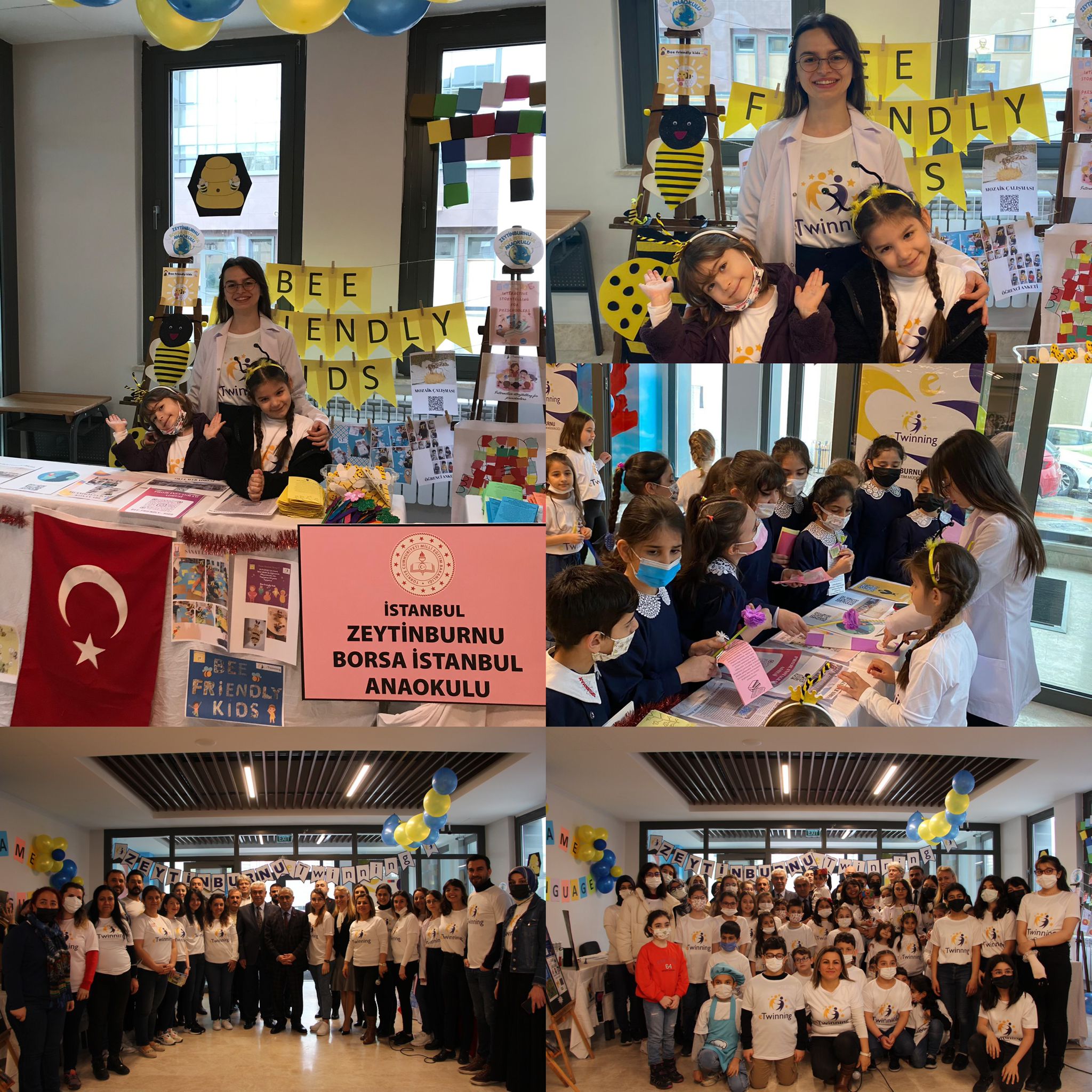 